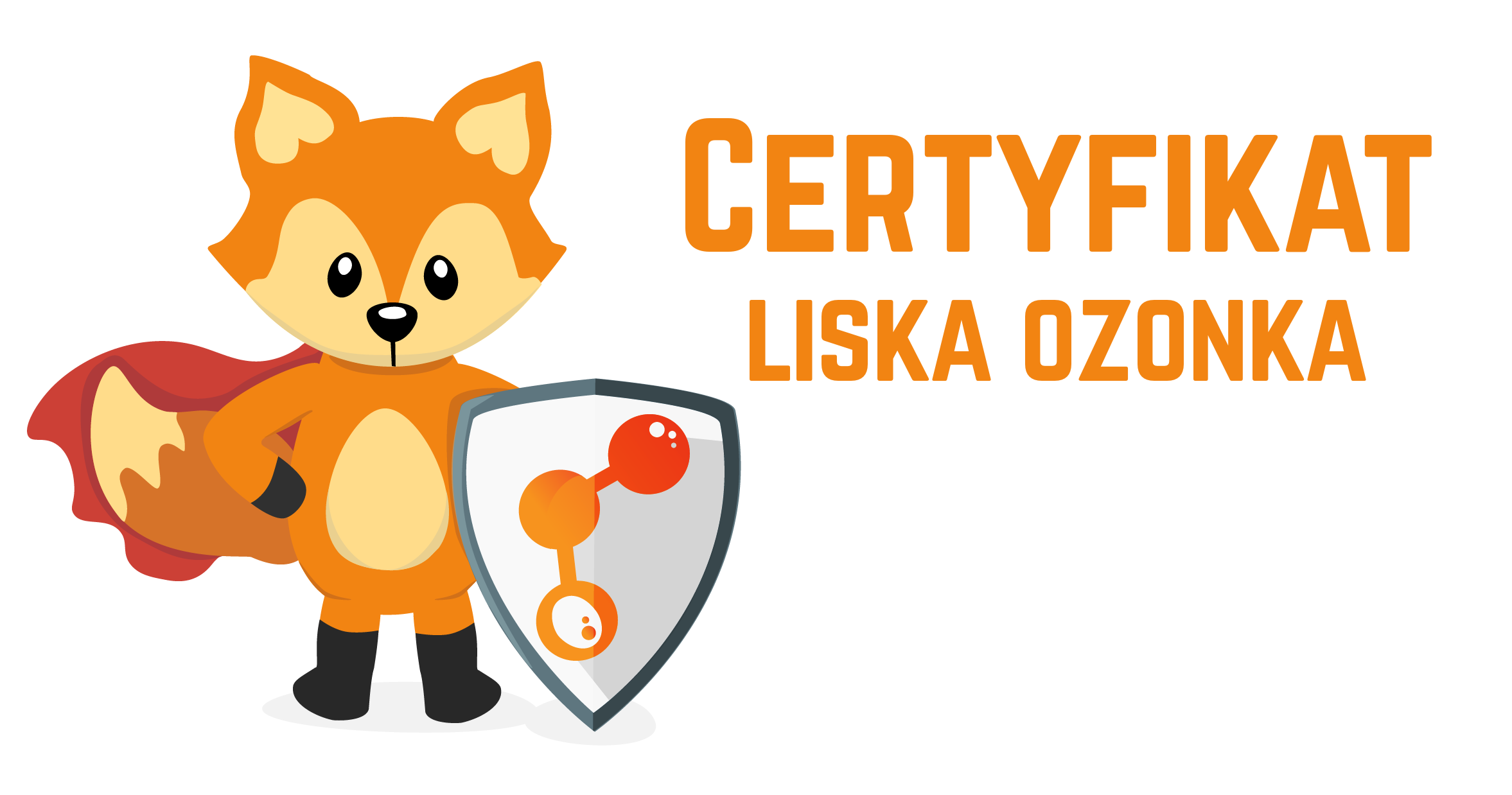 potwierdzający wykonanie zabiegu ozonowania zgodnie z protokołem nr 3/2020 w dn. 9.05.2020w żłobku “Bajkowa Kraina” w Szczecinku przy ul.Koszalińskiej 66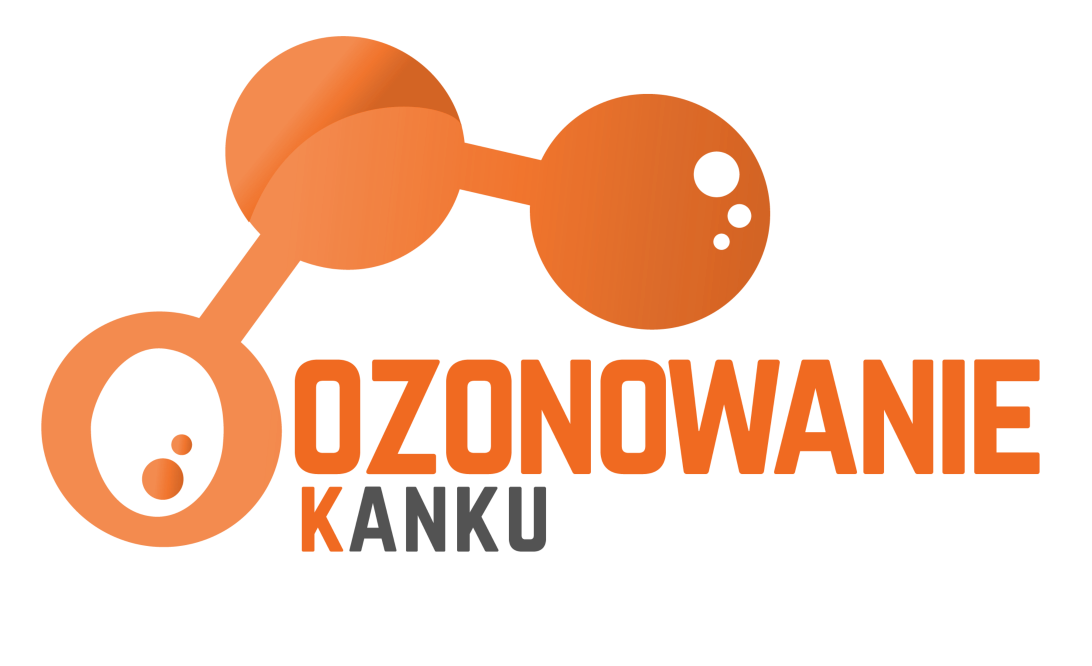 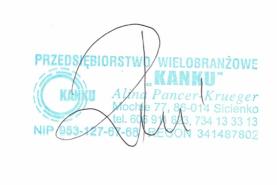                                                                                            podpis i pieczątka                                                                 